Sveučilište Sjever / University NorthTrg dr. Žarka Dolinara 1, 48 000 Koprivnica, Croatiawww.unin.hr, referada.kc1@unin.hrUpute o izradi i opremanju doktorskih radova Sveučilišta Sjever1. Doktorski radDoktorska disertacije je izvorno, originalno znanstveno djelo koje samostalno izrađuje doktorand, i koje je vrijedno za objavljivanje. Sukladno primijenjenoj metodologiji i doprinosu znanosti, doktorskim radom utvrđuje se i potvrđuje doktorandova sposobnost za samostalnim istraživanjem u znanstvenom području i polju za koje se dodjeljuje doktorat znanosti.Doktorski rad otkriva nove znanstvene činjenice, pojave ili zakonitosti.2. Oblici doktorskog radaOblici doktorskog rada jesu:MonografijaSkandinavski model pisanja doktorskog rada u kojem je kojem je objedinjeno prikazano najmanje četiri znanstvena rada popraćena zajedničkim kritičkim preglednim poglavljima (objedinjeni Uvod, objedinjena Rasprava, objedinjeni Zaključci, iscrpan Pregled relevantne literature – relevantnih znanstvenih radova koji su uključeni u doktorski rad). Kritički pregled smješta rezultate doktorskog rada u kontekst postojećih znanstvenih spoznaja. Takav je oblik rada moguć samo u sklopu istraživačkog rada na doktorskom studiju, a znanstveni radovi moraju biti objavljeni nakon upisa na doktorski studij. Znanstveni radovi koji se objedinjeni predlažu kao doktorski rad moraju činiti zaokruženu cjelinu (tematski povezani) od najmanje tri rada objavljena u časopisima pokrivenima bazom Web of Science ili Scopus, od kojih barem jedan u časopisu s faktorom odjeka većim od medijana faktora odjeka časopisa iz područja doktorskog istraživanja. Doktorand mora biti glavni autor u najmanje dva rada od navedenih. Svaki rad, osim uz posebno obrazloženje, može kvalificirati samo jednog doktoranda. Objedinjeni radovi moraju davati novi znanstveni doprinos u odnosu na pojedinačne radove. 3. Opremanje doktorskog radaPrilikom prijave teme doktorske disertacije potrebno je definirati glavne elemente i glavne faze izrade doktorskoga rada. Drugim riječima, treba obratiti pažnju na:svrhu i ciljeve doktorskog rada,strukturu doktorskog rada,dokumentacijsku osnovu (informatičku podlogu), tetehničku obradu doktorskog rada.Doktorski rad piše se na hrvatskom ili na nekom drugom jeziku kojim se služi struka. Doktorski rad sadrži naslov koji mora biti, uz izvorni jezik, napisan na hrvatskom i engleskom jeziku, sažetak na jeziku na kojem je rad napisan, te na hrvatskom (ako to nije izvorni jezik rada) i engleskom jeziku, prošireni sažetak na hrvatskom jeziku samo ako rad nije napisan na njemu, ključne riječi na jeziku na kojem je rad napisan, te na hrvatskom i engleskom jeziku, sadržaj, uvod, razradu doktorskog rada (s više poglavlja i potpoglavlja), zaključak, literaturu, popis tablica, grafičkih prikaza, shema, crteža i sl. (ako postoje) i privitke (ako postoje).4. Grafičko opremanje doktorskog rada - monografijaDoktorski rad tiska se računalnim pisačem na papiru formata A4 (21x29,7 cm) i uvezuje. Nazivi poglavlja pišu se velikim podebljanim (bold) slovima, a nazivi potpogalvlja malim podebljanim (bold) slovima.Tekst svake stranice treba biti logično razdijeljen u odjeljke. Na koricama se ispisuje:Sveučilište SjeverNositelj/nositelji studijaIme i prezime autorice/autoraNaslov doktorskog radaDoktorski radKoprivnicaGodinaNa hrbat korica piše se ime i prezime autora, godina i naslov doktorskog rada.Prvi list nakon korica je prazan.Na prvoj stranici drugog lista ispisuje se tekst kao na koricama (sadržaj i jezik isti kao na koricama, uključujući i popis mentora).Na prvoj stranici trećeg lista (ukoliko rad nije pisan na engleskom jeziku) ispisuje se tekst kao na prvoj stranici drugog lista na engleskom jeziku.Na prvoj stranici četvrtog lista ispisuje se sljedeće:podatci o mentoru/komentoru (titula, ime i prezime)podatci o vremenu i mjestu obrane doktorskog radapodatci o članovima povjerenstva pred kojim je doktorski rad objavljen (titula, ime i prezime).Na prvoj stranici petog lista ispisuje se posveta ili zahvala (neobavezno).Na prvoj stranici sljedećeg lista piše se sažetak na izvornom jeziku doktorskog rada ako rad nije napisan na njemu, te ključne riječi na hrvatskom jeziku.Na prvoj stranici sljedećeg lista piše se prošireni sažetak na hrvatskom jeziku samo ako rad nije napisan na njemu, te ključne riječi na hrvatskom jeziku.Na prvoj stranici slijedećeg lista piše se sadržaj doktorskog rada.Na prvoj stranici slijedećeg lista piše se tekstualni dio rada – uvod, a u nastavku razrada doktorskog rada, zaključak i popis literature. Na prvoj stranici slijedećeg lista piše se popis ilustracija (popis tablica, grafičkih prikaza, slika, fotografija, crteže, shema, dijagrama, histograma, karata, itd). Na prvoj stranici slijedećeg lista pišu se privitci (ako postoje). Na prvoj stranici slijedećeg lista piše se životopis autora s popisom objavljenih radova.Stranice koje prethode tekstualnom dijelu rada numeriraju se rimskim, a tekstualni dio rada arapskim brojevima.5. Grafičko opremanje doktorskog rada – Skandinavski modelNa doktorski rad pisan po Skandinavskom modelu odnose se pravila iz prethodnog poglavlja.Nakon ispisa sadržaja doktorskog rada piše se uvod i razrada disertacije. Razrada po ovom modelu podrazumijeva kritički pregled rezultata doktorskog rada koji se smješta u kontekst postojećih znanstvenih spoznaja, a ne može biti kraći od 35 stranica. Na prvoj stranici slijedećeg lista piše se zaključak, te popis literature. Na prvoj stranici slijedećeg lista piše se popis ilustracija (popis tablica, grafičkih prikaza, slika, fotografija, crteže, shema, dijagrama, histograma, karata, itd). Na prvoj stranici slijedećeg lista piše se popis objavljenih znanstvenih radova koji se prilažu uz rad i s njime čine zaokruženu cjelinu. Prilažu se najmanje četiri znanstvena rada objavljena u indeksiranim časopisima od kojih barem dva u časopisima pokrivenim u bazama Web of Science ili Scopus, od kojih barem jedan u časopisu s faktorom odjeka većim od medijana faktora odjeka časopisa iz područja doktorskog istraživanja. Svaki rad može kvalificirati samo jednog doktoranda. Iznimno, Vijeće doktorskog studija može propisati da uz posebno obrazloženje, rad kvalificira dva doktoranda. Doktorand mora biti glavni autor u najmanje tri rada od navedenih radova. Objedinjeni radovi moraju davati novi znanstveni doprinos u odnosu na pojedinačne radove. Na prvoj stranici slijedećeg lista piše se životopis autora s popisom objavljenih radova.Stranice koje prethode tekstualnom dijelu rada numeriraju se rimskim, a tekstualni dio rada arapskim brojevima.6. CitiranjeSvaki tuđi dio rada, neovisno je li iznesen u upravnom ili neupravnom govoru ili je interpretiran (tvrdnje, stavovi, spoznaje, formulacije), mora se označiti u glavnom tekstu i u popisu literature na kraju doktorske disertacije.7. LiteraturaLiteratura koja se koristi pri izradi doktorske disertacije navodi se na kraju rada. Literatura se slaže abecednim redom prezimena autora. Radovi istih radova navode se kronološki. Jednako tako, navode se svi radovi koji su u doktorskom radu citirani. U popisu literature ne smiju biti radovi koji nisu citirani, tj. na koje se u radu ne upućuje.8. Tehnička obrada doktorskog radaStranice koje prethode tekstualnom dijelu rada tiskaju se jednostrano.Tekstualni dio doktorske disertacije tiska se jednostrano ili obostrano.Sve stranice trebaju biti numerirane, a numeracija se piše u donjem desnom kutu stranice. Stranice koje prethode tekstualnom dijelu rada označavaju se rimskim, a tekstualni dio arapskim brojevima.Postavke stranice:Font (tip pisma): obavezna potpora svih hrvatskih znakova – Times New Roman Veličina pisma: 12 tipografskih točakaProred: 1,5 redakLijeva i desna margina: 2,5 cm Gornja i donja margina: 2,5 cm Rubovi korica (margine): Font (tip pisma): obavezna potpora svih hrvatskih znakova – ArialVeličina pisma: 16Lijeva i desna margina: 3,0 cmGornja i donja margina: 3,0 cm9. Ilustracije u doktorskom raduSve tablice i slike (grafikoni, fotografije, crteži, sheme, dijagrami, histogrami, karte...) trebaju imati odgovarajući naslov i biti numerirane.Brojevi i naslovi tablica nalaze se uvijek iznad tablica.Brojevi i naslovi slika nalaze se uvijek ispod tablica.Ako ilustracija nije izvoran doprinos autora, obavezno je navođenje izvora (ako je ilustracija već objavljena), odnosno autora (ako ilustracija još nije objavljena) od kojeg je preuzeta. Izvor se navodi neposredno ispod ilustracije.Ako je ilustracija reprodukcija umjetničkog djela, navodi se autor (ako je poznat), naslov te ostali nužni podaci relevantni za pojedine umjetničke vrste.Detaljne upute o pisanju radova, citiranju i referiranju, doktorandi mogu potražiti u odgovarajućoj literaturi koja je dominantna u pojedinoj struci i propisana pravilnicima i normama doktorskih studija na Sveučilištu Sjever.Korice i hrbat (na jeziku kojim je rad pisan)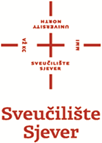 Drugi list – prva pisana stranica unutra (sadržaj i jezik isti kao na koricama, uključujući i popis mentora):Treći list – druga pisana stranica unutra (naslovnica na engleskom jeziku, ukoliko rad nije pisan na engleskom jeziku)Četvrti list – treća pisana stranica unutra 